PROGRAM SPECIFICATIONI. GENERAL INFORMATIONII. PROGRAMME OBJECTIVES & LEARNING OUTCOMESIII. PROGRAMME STRUCTURE AND FEATURES, MODULES, CREDIT ASSIGNMENT AND AWARD REQUIREMENTSProgramme Structure:LawList of courses:Curriculum mapSubject contribution matrix to expected learning outcomes of the programNote: *: required subjects       Contribution level 1: know; contribution level 2: participation; contribution level 3: comprehension and interpretation; contribution level 4: practice and proficiency; contribution level 5: leadership and creativityContact timeThe course interaction/contact time will be determined in each subject's specifications and provided to students at the beginning of their program. Student interaction/contact time, along with time allocated for independent learning and testing, assessment, determines the total number of student hours for a subject or program.IV. CRITERIA OR ENTRY REQUIREMENTSV. COURSE SPECIFICATIONS(Course descriptions are saved into other files, attached to the program description)VI . Date on which the programme specification was written, implemented or revised1. Time to build the programme specification: 20/10/2021 2. The programme specification applied during the school year: from 2021 to  20233. Time to adjust and update the programme specification: ..../..../......VIETNAM NATIONAL UNIVERSITY HCM CITYUNIVERSITY OF ECONOMICS AND LAWSOCIALIST REPUBLIC OF VIETNAMIndependence - Freedom - HappinessProgramme titleInternational trade lawCode7380107Award titlesBachelor of Economic LawAwarding bodyUniversity of Economics and LawTeaching InstitutionUniversity of Economics and LawFacultyEconomic law Length of Programme4 years Level of programmeUniversity Level of programme within Vietnam's Qualifications FrameworkUniversityAccreditation by Professional Statutory and Regulatory BodyTotal Credits: 130According to ECTSLanguage of StudyVietnamese, EnglishProgramme DescriptionThe international trade law program consists of 13 credits (TC) built to ensure a reasonable balance of structure and duration between general knowledge and skills as well as specific knowledge and skills of the training orientation.  At the same time, the program is also arranged and properly distributed between the compulsory professional knowledge and the elective supplementary knowledge based on the student's research or application orientation to best meet the output standards of the program.Relevant Subject Benchmark Statements and/or other external/internal reference points used to provide information on programme outcomesEducational philosophy: "liberal" and "teach to know how to learn on your own"Programme ObjectivesProgramme ObjectivesThe international trade law program in Economic Law of the University of Economics and Law aims at the following basic objectives:Firstly, after completing the program in international trade law, on the basis of general knowledge-oriented subjects, students will grasp socio-economic knowledge and also knowledge of economic related laws.Secondly, students will grasp the provisions of the Constitution as the basis and general principles for the development of other legal norms on commercial business.Thirdly, students grasp the provisions of specific statutes that directly regulate commercial business activities, especially international trade such as the Enterprise Law; General Commercial Law and International Trade Law, International Commercial Contract Law, Maritime Law, EU Commercial Law, US Commercial Law... Other laws related to the field of international law: International Law, International Justice...Fourth, students grasp the basic skills in consulting and practicing law, especially for situations related to the field of international trade law...The international trade law program in Economic Law of the University of Economics and Law aims at the following basic objectives:Firstly, after completing the program in international trade law, on the basis of general knowledge-oriented subjects, students will grasp socio-economic knowledge and also knowledge of economic related laws.Secondly, students will grasp the provisions of the Constitution as the basis and general principles for the development of other legal norms on commercial business.Thirdly, students grasp the provisions of specific statutes that directly regulate commercial business activities, especially international trade such as the Enterprise Law; General Commercial Law and International Trade Law, International Commercial Contract Law, Maritime Law, EU Commercial Law, US Commercial Law... Other laws related to the field of international law: International Law, International Justice...Fourth, students grasp the basic skills in consulting and practicing law, especially for situations related to the field of international trade law...Programme Learning OutcomesProgramme Learning OutcomesPLOsStatements of PLOsPLO 1 (Knowledge)A.1 Understand cultural, historical and social domains.A.2 Master basic knowledge of the fields of Economics and law.A.3 Maintain knowledge of economic law.A.4 Mastering legal knowledge in the field of international trade.A.5 Be capable of applying theory to practical activities of international tradePLO 2 (Skills)B.1 Be capable of working independently, thinking creatively as well as collaborating and working in a team.B.2 Have debating, presentation and report writing skills.B.3 Be capable of judging, handling situations, seeing multi-dimensional problems.B.4 Be capable of giving legal advice, participating in court trials, and effectively solving economic cases.PLO 3 (Language and computer skills)C.1 Have an English level equivalent to IELTS 5.0C.2 Know how to effectively exploit information via the internet, proficiently use specialized software.PLO 4 (Attitude)D.1 Have good qualities and ethics.D.2 Have a sense of civic responsibility; have the right professional attitude and ethics; have a sense of discipline.D.3 Be patriotic.D.4 Have a sense of overcoming difficulties, high spirit and responsibility in study and workPLO 5 (Ability to study, improve qualifications after graduationE.1 Capable of self-study.E.2 Continue to study to improve and complete basic knowledge, in-depth knowledge at the master's and doctoral levels (domestic and foreign) in the fields of law and economics;E.3 Be capable of self-studying issues of law in international trade.Teaching and Learning StrategyTeaching and Learning StrategyProactive preaching ; Analysis of cases on international trade law ; Teamwork ; Group discussions ; Role-playing ; Case studies ; Brainstorming;Preaching ; Case studies & problem-based learing ; Debate ; Games ; Q&A ; Brainstorming ; Team work ; Report.Proactive preaching ; Analysis of cases on international trade law ; Teamwork ; Group discussions ; Role-playing ; Case studies ; Brainstorming;Preaching ; Case studies & problem-based learing ; Debate ; Games ; Q&A ; Brainstorming ; Team work ; Report.Assessment StrategyAssessment StrategyGroup assignments, presentations, essays, written examination, report writingGroup assignments, presentations, essays, written examination, report writingNumberBlocks of knowledgeRatioRatioNumberBlocks of knowledgeNumber of credits%IBasic knowledge block 3627.7%IIIndustry knowledge base3224.6%IIIKey Industry Knowledge 6240%IVGraduate Internships and Graduation Thesis or Professional Modules107.7%Total130100Subject code(Course code)Course TitleNumber of credits(Credits)PrerequisitesTerm ITerm ITerm ITerm IRequired subjects12ECO1001Microeconomics 13LAW1001Theory of States and Law (General Law)3GEN1007Marxist-Leninist philosophy3BUS 1100Basic Governance3Electives2GEN1101General psychology2GEN1102Introduction to communication science2GEN1108General anthropology2GEN1004Physical Education 13Term IITerm IITerm IITerm IIRequired subjects14ECO1002Macroeconomics 13ECO1001GEN1008Ho Chi Minh Thoughts2LAW1101General issues of civil law3LAW1001LAW1007Constitutional law of Vietnam3LAW1001LAW1005History of the state and law of Vietnam3LAW1001Electives4GEN1103World geopolitics2GEN1104International relations2GEN1109History of world civilization2GEN1105Culturology2GEN1106Sociology2GEN1110Cultural institutions of Vietnam2GEN1005Physical Education 22GEN1006National defense education(4 weeks)165tTerm IIITerm IIITerm IIITerm IIIRequired subjects14LAW1102Property Law3LAW1001LAW1101LAW1010Administrative law3LAW1001LAW1007LAW1501Corporate Law3LAW1001LAW1101LAW1502Contract law – Theory of contracts3LAW1001LAW1101GEN1011Marxist-Leninist political economy2Electives2GEN1112Office administration2BUS1303Teamwork skills2COM1011Logistics2LAW1516Law on protection of consumers’ rights2LAW1101LAW1501Term IVTerm IVTerm IVTerm IVRequired subjects16LAW1506International law3LAW1001LAW1007LAW1101LAW1503Commercial law3LAW1001LAW1101LAW1501LAW1507Common civil contracts3LAW1101LAW1502LAW1103Tort law2LAW1001LAW1101LAW1102LAW1505Law of the Land3LAW1001LAW1101GEN1009History of the Communist Party of Vietnam2Electives2MIS1105Digital transformation and artificial intelligence2GEN1107Logic2ECO1060Digital economy2LAW1527International Aviation Law2LAW1524International law of the sea2Term V  Term V  Term V  Term V  Required subjects17LAW1109Civil Procedure Law3LAW1001LAW1101LAW1102LAW1103LAW1013Criminal law3LAW1001LAW1010LAW1104Private international law3LAW1001LAW1101LAW1102LAW1103LAW1508Competition Law3LAW1502LAW1503LAW1507LAW1510International trade law3LAW1506LAW1502GEN1010Scientific socialism2Electives4LAW1525International trade practices2LAW1529Law on trade remedies2LAW1526Law on non-tariff measures2LAW1532Settlement of international trade disputes2FIN1501International Payments2Semester VI (Term VI)Semester VI (Term VI)Semester VI (Term VI)Semester VI (Term VI)Required subjects17LAW1014Criminal Procedure Law3LAW1001LAW1109LAW1212Tax law3LAW1101LAW1001LAW1102LAW1103LAW1207LAW1113Labor law 3LAW1001LAW1101LAW1102LAW1103LAW1109LAW1518International Business Law3LAW1510LAW1502LAW1507LAW1506LAW1519Maritime law3LAW1506LAW1510Visit for practice2Electives4LAW1214International Tax Law2LAW1104LAW1520International Insurance2LAW1503LAW1508LAW1510LAW1521International commercial arbitration2LAW1510LAW1531Legal research and drafting2ECO1003Scientific research methods2Semester VII (Term VII)Semester VII (Term VII)Semester VII (Term VII)Semester VII (Term VII)Required subjects10LAW1201Banking law2LAW1001LAW1101LAW1102LAW1103LAW1509Contract negotiation and drafting skills2LAW1502LAW1507LAW1101LAW1503LAW1103LAW1504Intellectual Property Law3LAW1001LAW1219Environmental law3LAW1101LAW1102LAW1103Semester VIII (Term VIII)Semester VIII (Term VIII)Semester VIII (Term VIII)Semester VIII (Term VIII)Required subjectsGraduate Internship4ElectivesGraduation thesis or alternative thesis4LAW1215Topic 1: Insurance business law2LAW1001LAW1101LAW1102LAW1103LAW1528Topic 2: Customs law2LAW1510LAW1506COURSESCOURSESTotal CreditsA-KnowledgeA-KnowledgeA-KnowledgeA-KnowledgeA-KnowledgeB-SkillsB-SkillsB-SkillsB-SkillsC-Language and Computer SkillsC-Language and Computer SkillsD-AttitudeD-AttitudeD-AttitudeD-AttitudeE-Ability to study, improve qualifications after graduationE-Ability to study, improve qualifications after graduationE-Ability to study, improve qualifications after graduationCOURSESCOURSESTotal CreditsFieldA1A2A3A4A5B1B2B3B4C1C2D1D2D3D4E1E2E3Semester 114Compulsory CoursesCompulsory Courses12Microeconomics 1Microeconomics 13Economics333333Theory of State and Law (General Law)Theory of State and Law (General Law)3Law 3333333Marxist-Leninist philosophyMarxist-Leninist philosophy3Social333333Basic GovernanceBasic Governance3Economics333333Elective CoursesElective Courses2General psychology3 courses choose 12Social222222Introduction to communication 3 courses choose 12Social22222222General anthropology3 courses choose 12Social222Physical education 1Physical education 13Semester 2Semester 218Compulsory CoursesCompulsory Courses14Macroeconomics 1Macroeconomics 13Economics333333Ho Chi Minh ThoughtsHo Chi Minh Thoughts2Social222222General civil law issuesGeneral civil law issues3Law33333333333Constitutional law of VietnamConstitutional law of Vietnam3Law 33333333333333History of the state and law of VietnamHistory of the state and law of Vietnam3Social333333Elective CoursesElective Courses4World geopolitics3 courses choose 12Social22International relations3 courses choose 12Social222222222History of world civilization3 courses choose 12Social22Culturolory3 courses choose 12Social222222Sociology3 courses choose 12Social222222Cultural institutions of Vietnam3 courses choose 12Social222222Physical education 2Physical education 22Education for national defense (4 weeks)Education for national defense (4 weeks)165tSemester 3Semester 318Compulsory CoursesCompulsory Courses14Property LawProperty Law3Law 333333333333333Administrative lawAdministrative law3Law 33333333Enterprise LawEnterprise Law3Law 33333333333333333Contract Law- Theory of ContractsContract Law- Theory of Contracts3Law 33333333333333333Marxist-Leninist political economyMarxist-Leninist political economy2Economics222222Elective coursesElective courses4Office administration2 courses choose 12Social22222222Teamwork skills  2 courses choose 12Social222222222LogisticsLogistics2Economics222222222222Laws on protection of consumers’rights Laws on protection of consumers’rights 2Law22222222222222222Semester 4Semester 420Compulsory courses: Compulsory courses: 16International lawInternational law3Law 333333333333333Commercial lawCommercial law3Law 33333333333333333Common contractsCommon contracts3Law 333333333333333333Non-contractual obligationsNon-contractual obligations2Law 22222222222222222Law of the LandLaw of the Land3Law 333333333333333333History of the Communist Party of VietnamHistory of the Communist Party of Vietnam2Social 222222Elective coursesElective courses4Digital transformation and artificial intelligence3 courses choose 12Management Information System2222Logic3 courses choose 12Economics2 222Digital economy3 courses choose 12Economics222222222222International Aviation LawInternational Aviation Law2Law 222222222222International law of the seaInternational law of the sea2Law 22222222222222222Semester 5Semester 521Compulsory: Compulsory: 17Civil Procedure LawCivil Procedure Law3Law 33333333333333333Criminal lawCriminal law3Law 3333333333333333International JusticeInternational Justice3Law 333333333333333Competition LawCompetition Law3Law 33333333333333333International trade lawInternational trade law3Law 333333333333333333Scientific socialismScientific socialism2Social222222Elective coursesElective courses4International trade practicesInternational trade practices2Social222222222222Legislation on trade remediesLegislation on trade remedies2Law 22222222222222222Legislation on non-tariff measuresLegislation on non-tariff measures2Law 22222222222222222Settlement of international trade disputesSettlement of international trade disputes2Law 22222222222222222International PaymentsInternational Payments2Law 222222222222Semester 6Semester 621Compulsory courses: Compulsory courses: 17Criminal Procedure LawCriminal Procedure Law3Law 3333333333333333Tax lawTax law3Law 333333333333333333Labor law Labor law 3Law 333333333333333333International Business LawInternational Business Law3Law 3333333333333333Maritime lawMaritime law3Law 3333333333333333Visit for practiceVisit for practice2Law 22222222222222Elective coursesElective courses4International Tax LawInternational Tax Law2Law 2222222222222222International InsuranceInternational Insurance2Law 2222222222222222International Commercial ArbitrationInternational Commercial Arbitration2Law 2222222222222222Legal research and draftingLegal research and drafting2Social2222222222Scientific research methodsScientific research methods2Social22222222Semester 712Compulsory: Compulsory: 10Banking lawBanking law2Law 22222222222222222Contract negotiation and drafting skillsContract negotiation and drafting skills2Social222222222222222Intellectual Property LawIntellectual Property Law3Law 33333333333333333Environmental lawEnvironmental law3Law 333333333333333333Semester 8Semester 88External linksExternal links4Graduate InternshipGraduate Internship4Law 444444444444444Elective coursesElective courses4Graduation thesis or alternative thematic seminarsGraduation thesis or alternative thematic seminars4Law 4444444444444444Seminar 1: Insurance business lawSeminar 1: Insurance business law2Law 4444444444444444Seminar 2: Customs lawSeminar 2: Customs law2Law 4444444444444444General Criteria for admissionPublic entrance, 5 admission methods include: (1) Direct admission, priority for direct admission (2) Priority for admission according to the regulations of VNU-HCM (3) Admission based on high school graduation exam results 2022 (4) Admission based on the results of the competency assessment exam organized by VNU-HCM in 2022 (5) Admission based on international certificate results (IELTS,  SAT, ACT...) combined with high school results for Vietnamese students and students of foreign nationality (studying international high school program in English or domestic high school program).Conditions for admission: candidates graduated from high school.Foreign/English language entry requirementsNot requiredDEAN(Dean)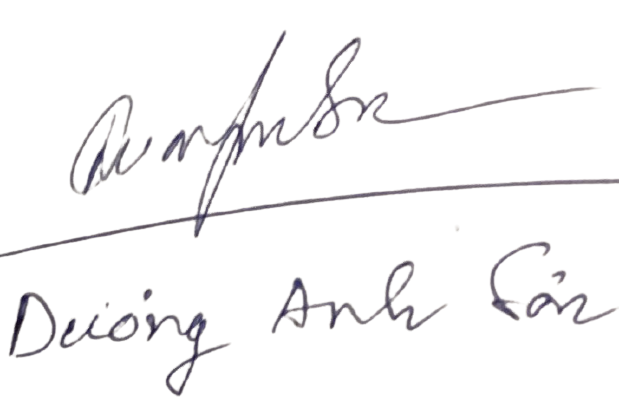 HEAD(Rector)